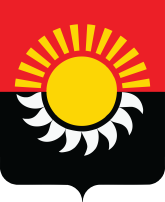 РОССИЙСКАЯ ФЕДЕРАЦИЯКемеровская область-КузбассОсинниковский городской округ Кемеровской области- КузбассаСовет народных депутатов Осинниковского городского округаРЕШЕНИЕ«25»  апреля 2024г.					                                               №51-МНА                                                                                    принято на заседании Совета народных 							депутатов Осинниковского городского 								округа «25» апреля  2024 годаО внесении изменений в решение Совета народных депутатов Осинниковского городского округа от 30 марта 2023 года №369-МНА «О стоимости дополнительных платных услуг, оказываемых муниципальным бюджетным учреждением дополнительного образования «Детская школа искусств №57»Рассмотрев поступившее ходатайство, на основании Порядка принятия решений об установлении тарифов  на работы услуги  муниципальных предприятий и учреждений Осинниковского городского округа, утвержденного решением Совета народных депутатов Осинниковского  городского округа от 30 мая 2017 года №324-МНА, Устава Осинниковского городского округа Кемеровской области - Кузбасса, Совет народных депутатов Осинниковского городского округа решил:1. Внести в решение Совета народных депутатов Осинниковского городского округа от 30 марта 2023 года №369-МНА «О стоимости дополнительных платных услуг, оказываемых муниципальным бюджетным учреждением дополнительного образования «Детская школа искусств №57» следующие изменения:1.1.В приложении к решению Совета народных депутатов Осинниковского городского округа от 30 марта 2023 года №369-МНА «О стоимости дополнительных платных услуг, оказываемых муниципальным бюджетным учреждением дополнительного образования «Детская школа искусств №57» в таблице Стоимость дополнительных платных услуг, оказываемых муниципальным бюджетным учреждением  дополнительного образования «Детская школа искусств  №57» строки 17,18 изложить в новой редакции:2.Направить настоящее решение Главе городского округа для подписания и официального опубликования.	3.Опубликовать настоящее решение в газете «Время и жизнь».	4.Решение вступает в силу со дня, следующего за днем официального опубликования.Председатель Совета народных депутатовОсинниковского городского округа                                                              Н.С. КоваленкоГлава Осинниковскогогородского округа                                                                                             И.В. Романов№,п/пНаименование услугиЕдиница измеренияСтоимость17Мастер-класс по ДПИ   (в т. ч. пушкинская карта)1 занятие35018Мастер-класс по ИЗО   (в т.ч. пушкинская карта)1 занятие 350